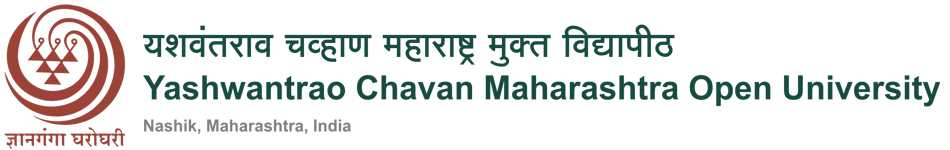 Yashwantrao Chavan Maharashtra Open University NashikURL: University website : https://ycmou.ac.in/about_department/index/26 Library and Resource Center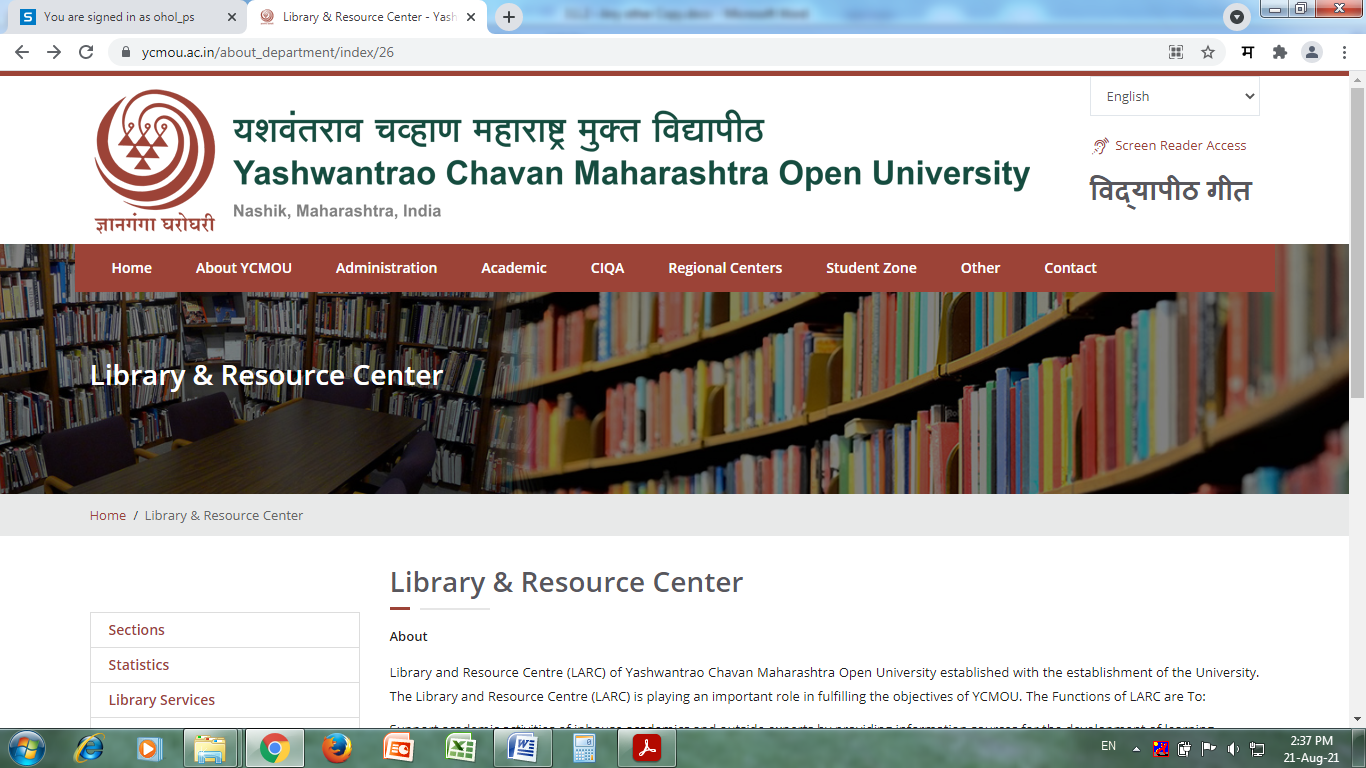 E-Resources available at University campus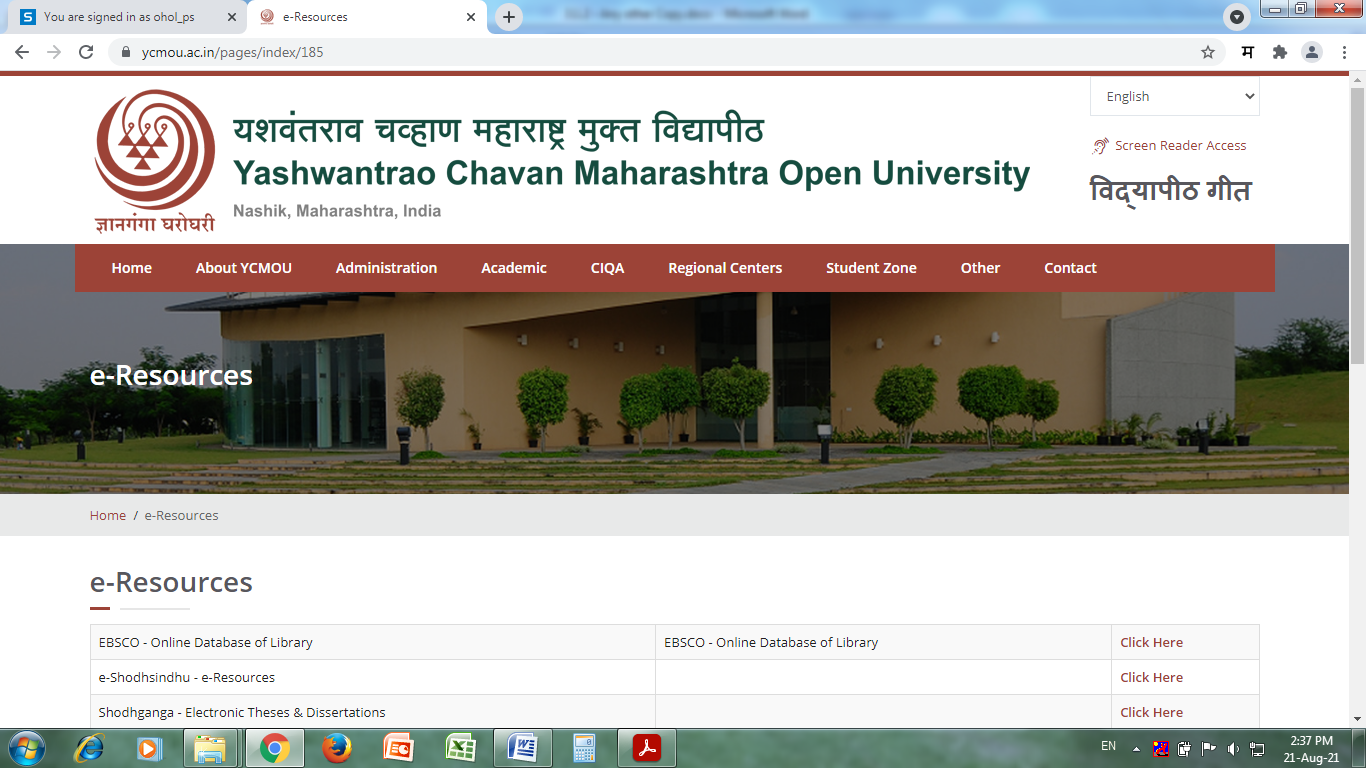 URL: https://ess.inflibnet.ac.in/eres.php?memID=1791.EBSCO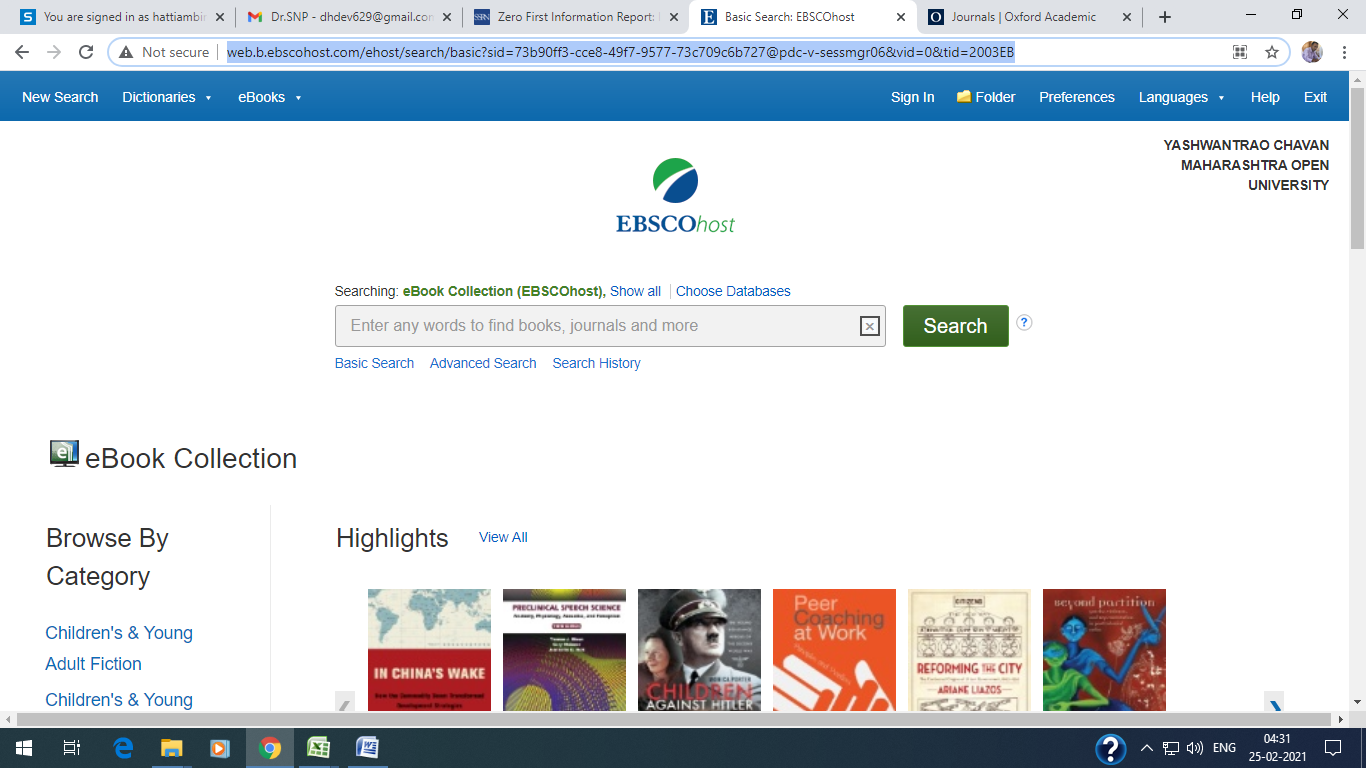 URL: http://web.a.ebscohost.com/ehost/search/basic?sid=c00b5ce5-f9ae-43e1-b157-0c3b3f592b78@sdc-v-sessmgr02&vid=0&tid=2003EB 2. E-Shodh Sindhu Consortium for Higher Eduction E-Resources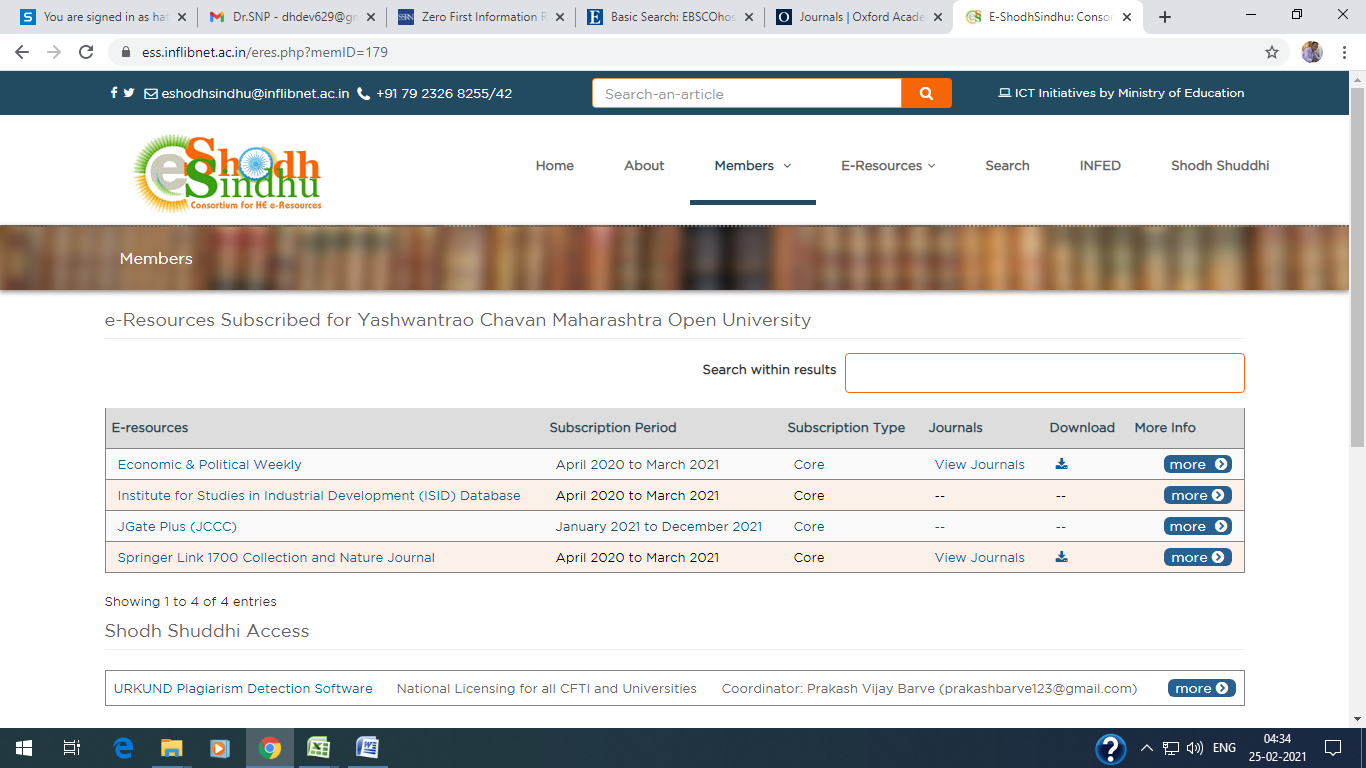 URL: https://ess.inflibnet.ac.in/eres.php?memID=179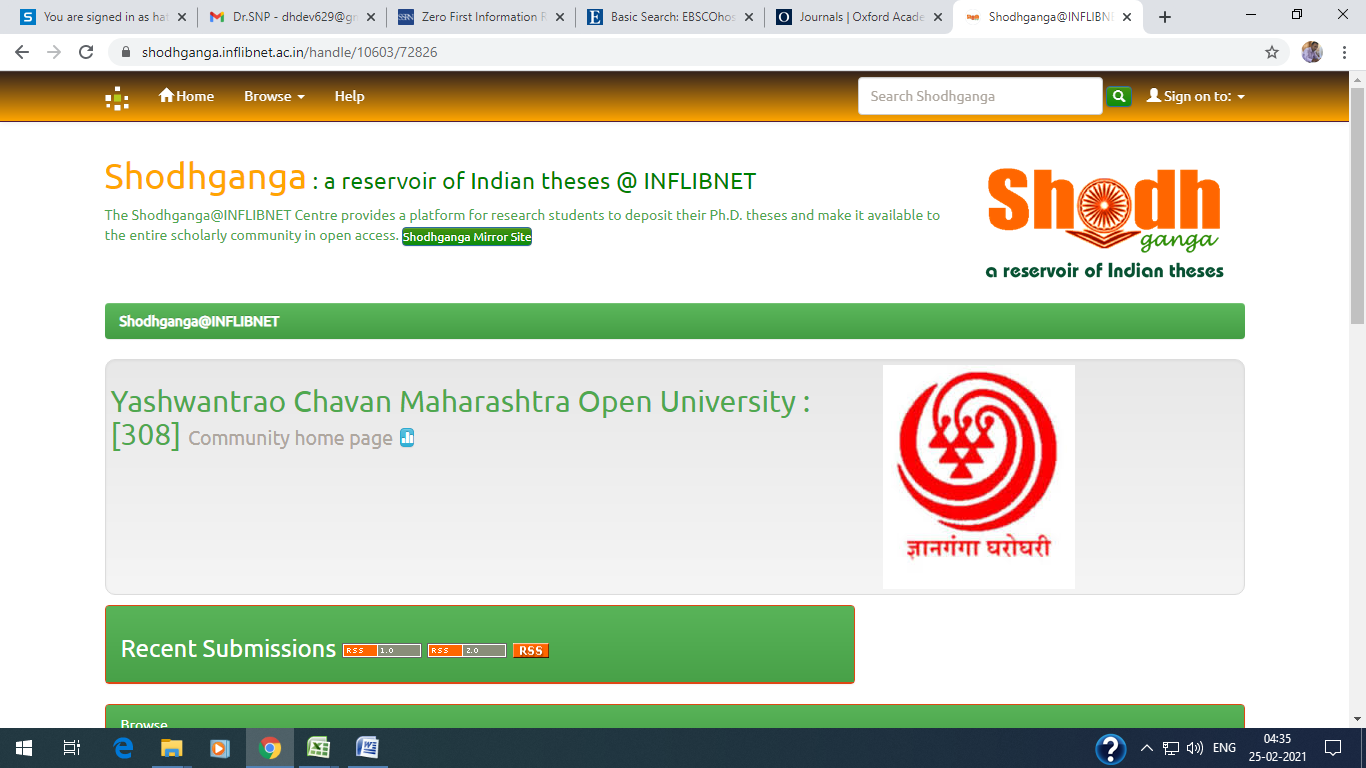 URL: https://shodhganga.inflibnet.ac.in/handle/10603/728264. Urkund (Ourginal) 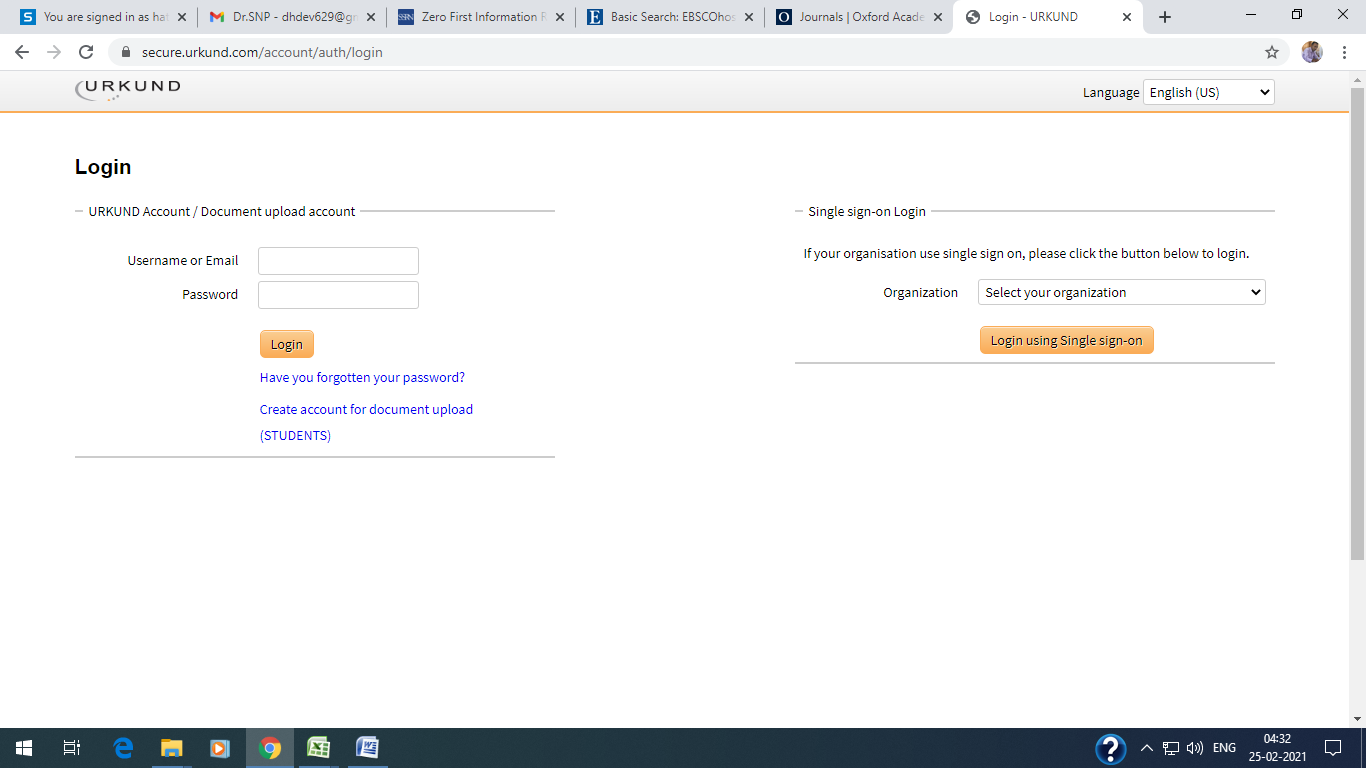 URL: https://secure.urkund.com/account/auth/login5. VIDEEYA Portal 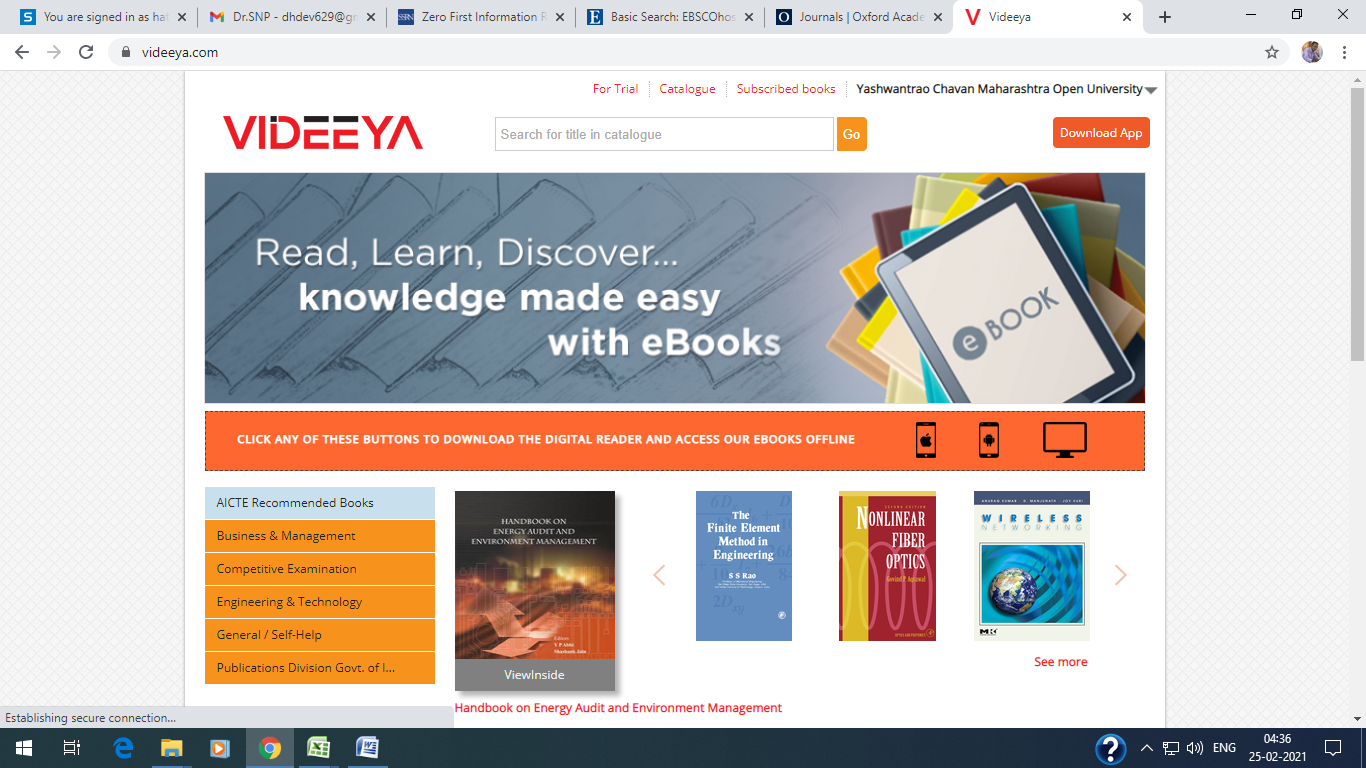 https://videeya.com/6. DELNET - Full-text Digital Library Resources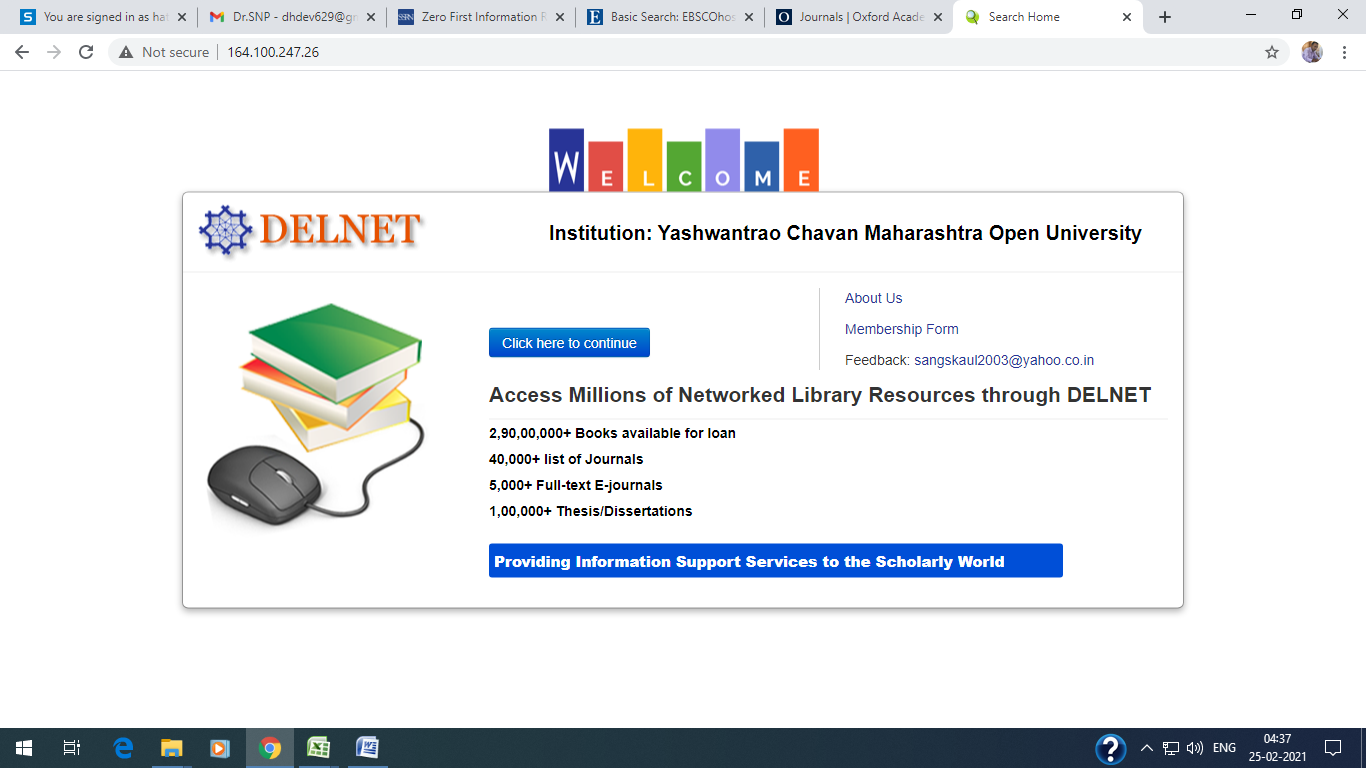 http://164.100.247.26/7. INDCAT Online Union of Indian Universities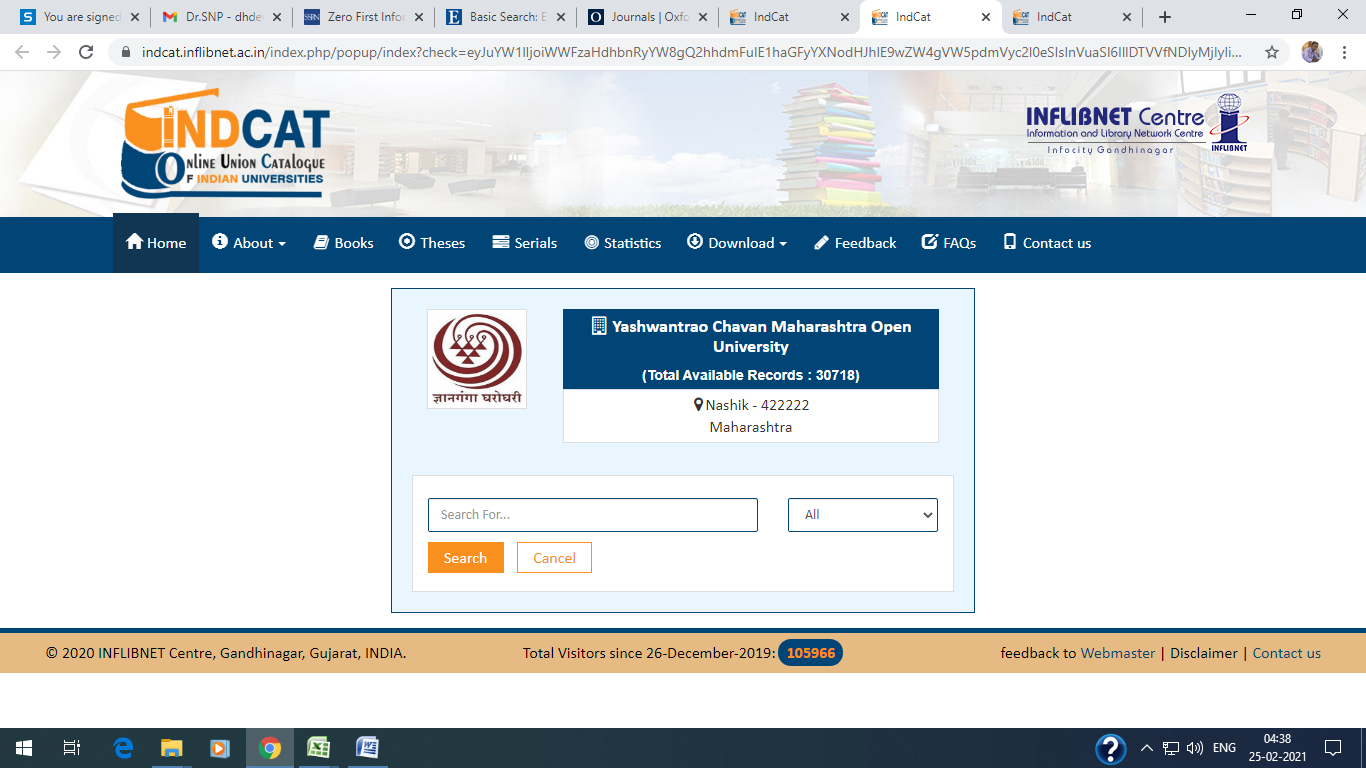 https://indcat.inflibnet.ac.in/index.php/popup/index?check=eyJuYW1lIjoiWWFzaHdhbnRyYW8gQ2hhdmFuIE1haGFyYXNodHJhIE9wZW4gVW5pdmVyc2l0eSIsInVuaSI6IllDTVVfNDIyMjIyIiwidmFsIjozMDcxOH0=